     Class 5 Summer Term 2023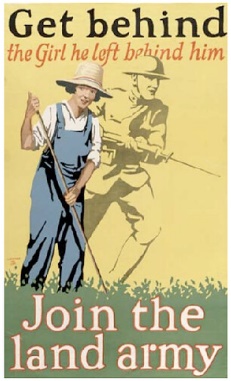 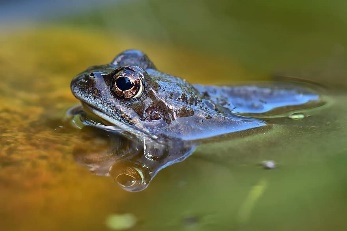 Dear Parents and Carers,Welcome back to the Summer Term. Although the Pioneer Centre is now behind us, we still have many exciting things to look forward to.This half term, a large part of our work will centre around the natural world and how we impact upon it. We will learn about plant and animal life cycles in Science and our main book in English is also linked to this theme. In addition, we will be learning about World War II and some of the key events including The Battle of Britain and The Blitz. In D&T, we will find out about using seasonal produce to make a healthy and delicious soup and linking this to our work about ‘Land girls’ and rationing. If you have any family stories or objects linked to World War 2, then we would love to hear about them.Mrs. Stevens will continue to teach on a Friday while Miss Martin and Mrs. Tengiz will support the children throughout the week.Please do not hesitate to contact me if you have any questions or concerns about your child or our activities this term. Best Wishes,Mrs. Mintoft